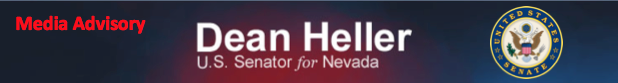 For Immediate Release:                                                                 Contact: Chandler SmithOctober 28, 2013							 	 202-224-6244          Rural Press Conference with Senator HellerMedia Advisory:Wednesday, October 30, 2013, U.S. Senator Dean Heller (R-NV) will hold a rural press conference. Senator Heller will be available to rural media outlets for a question and answer session from 1:00 p.m. – 1:30 p.m. (PT).  What: U.S. Senator Dean Heller available for Q&AWhen: Wednesday, October 30, 2013 from 1:00 p.m. – 1:30 p.m. (PT).  Where: Call in number: (855) 428-0808; Conference ID: 714672  Please contact Chandler Smith at 202-224-6244 or at chandler_smith@heller.senate.gov if you plan on participating or for further information.  ###